Section 2 – ReportReport for Corporate Parenting Panel – Harrow Children Looked After (CLA) Health Service October 2021Initial Health Assessment (IHA) and Review Health Assessment (RHA) Activity* excludes requests and consent not made available within 3 days for IHA’s and within 3 months for RHA’s, CLA who do not attend or refuse appointments given, CLA placed out of Harrow who depend upon another provider to offer an appointment.Monitoring Quarterly monitoring meetings with Harrow CCG and Harrow Council.Provision of data for Harrow Council end of year health returns (903).TrainingSpecialist Nurse attended training with Kooth. Specialist Nurse attended CNWL CLA Virtual away day (20/04/21).Specialist Nurse attended the RCN CLA conference (26/04/21).Specialist Nurse attended Training with HeadsUp (05/05/21).Specialist Nurse attended training with Virtual Schools on the (18/05/21).Attended Safeguarding Supervision.MeetingsThe Harrow CLA health team continue to attend MASE monthly.The CLA health team have attended strategy meetings for complex and vulnerable young people. The CLA health team attended Child Protection Supervision.The CLA health team have met regularly with Harrow business support to carry out monitoring meetings. The CLA health team have attended team meetings in the CLA team (25/05/21) to raise staff awareness of the CLA health team and address any challenges arising. The CLA health team Quarterly meetings with Harrow CCG and Harrow Council continue.The CLA health team attend the monthly Mental Health Needs meeting CLA.New ProcessesInitial health assessments are being triaged in response to the Covid pandemic. Assessments are completed either face to face, virtual or telephone on a case by case basis. Review health assessment are being offered face to face appointments. However, if declined they are being completed either by telephone or virtual. Case StudyThe Specialist Nurse contacted Moorfield’s Eye Hospital regarding a 26 week old baby. Professionals and carer had raised a concern regarding vision problems. The baby was unable to be matched with prospective adoptive parents due to unknown health needs. Specialist Nurse for CLA made multiple telephone calls to Moorfield’s to obtain an appointment to prevent further delay.  It was reported that the rising number of referrals to Moorfields had led to longer waiting times of at least 12 weeks, before a referral was likely to be triaged. It was unclear when this baby was likely to be seen. Specialist Nurse for CLA made multiple telephone calls to Moorfield’s to obtain an appointment to prevent further delay.  It was reported that the rising number of referrals to Moorfields had led to longer waiting times of at least 12 weeks, before a referral was likely to be triaged. It was unclear when this baby was likely to be seen. The Specialist Nurse and Medical Advisor were able to provide clarification around why this referral should be expedited. This led to the baby being sent an appointment from Moorfield’s outreach at Northwick Park for early October 2021. The liaison and collaborative working between the CLA team and Moorfields Eye Hospital has enabled the possibility of identifying the health needs of this young baby early . Early identification is imperative in order to achieve positive outcomes for CLA children. Christine Nichols, Named Nurse For Children Looked In Harrow. 27.09.21Section 3 - Statutory Officer ClearanceNot applicable – for information only* Delete the words “on behalf of the” if the report is cleared directly by the Chief Financial Officer / Monitoring Officer.Section 4 - Contact Details and Background PapersContact:  Background Papers:  N/AChristine Nichols, Named Nurse for CLA Harrow 27/09/21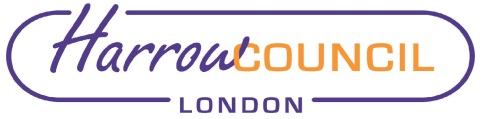 REPORT FOR:Corporate Parenting PanelDate of Meeting:5th October 2021Subject:Information Report – Harrow Children Looked After (CLA) Health Report Key Decision:NoResponsible Officer:Claire Eves, Associate Director of Outer London Services Portfolio Holder:Councillor Christine Robson, Portfolio Holder for Children, Young People and SchoolsExempt:NoDecision subject to Call-in:NoWards affected:None - This is an Information reportEnclosures:NoneSection 1 – Summary and RecommendationsRECOMMENDATION: Corporate Parenting is requested to note the reportReason for Recommendation: This report sets out the delivery of health services to Harrow’s Children Looked After (CLA) during April - June 2021 in line with the national guidance. The report reviews the service and includes clinical work undertaken during the Covid-19 pandemic. MonthTarget for IHA 100%CNWL*Target for  RHA 100%CNWL*Number seen in timescales April100%100%100 % IHA          94% RHAMay100%100%75 % IHA            89% RHAJune100%100%33 % IHA            89 % RHAon behalf of the*Name:  Chief Financial OfficerDate: __/__/__on behalf of the*Name:  Monitoring OfficerDate:  Name: Date:  MANDATORYWard Councillors notified:NO, this is an information report only  EqIA carried out:EqIA cleared by:NON/A information report onlyChristine NicholsNamed Nurse for Children Looked After in HarrowMob : 07597007194Email – Christine.nichols3@nhs.net 